Pracovní list – listnaté stromy a jejich plody. Spoj trojici = název stromu – list – plod.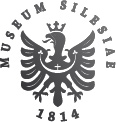 Bříza bělokorá                                                   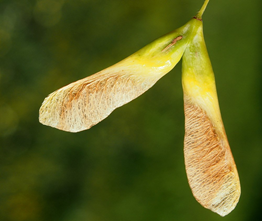 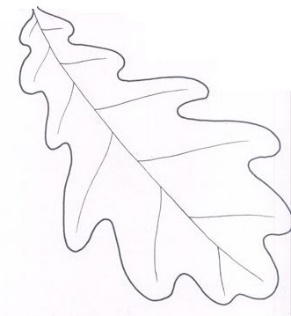 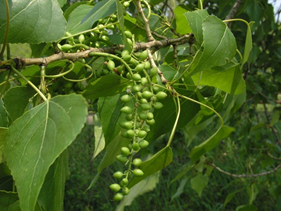   Javor mléč                                                                                                                                                            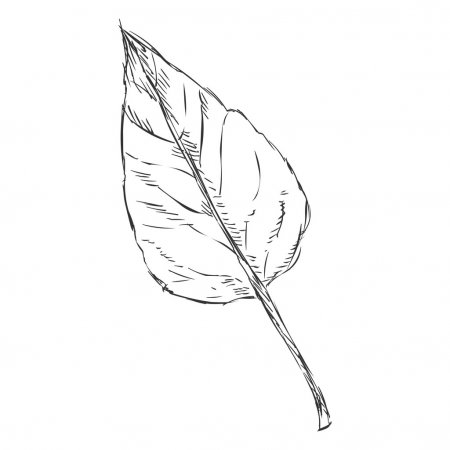 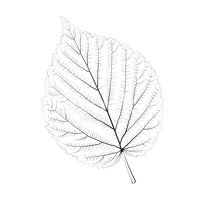 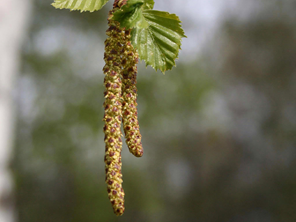 Dub letní        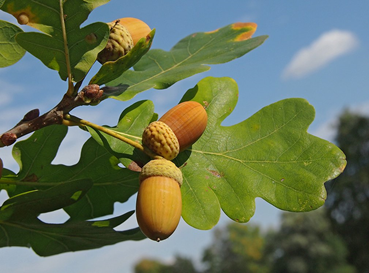 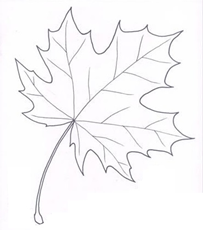 Jírovec maďal                                             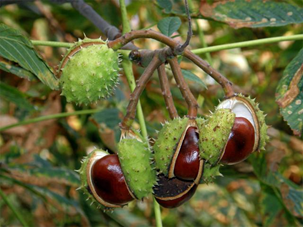 Topol černý                                                  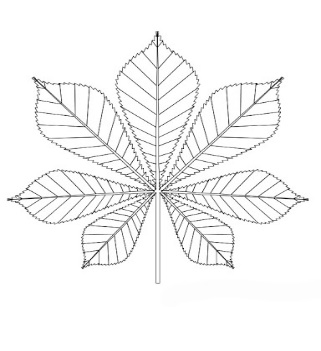 